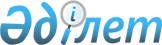 Об утверждении Типового положения о комиссии по проведению легализации недвижимого имущества, находящегося на территории Республики Казахстан, права на которое не оформлены в соответствии с законодательством Республики КазахстанПостановление Правительства Республики Казахстан от 19 июля 2006 года N 689



      В соответствии с пунктом 6 
 статьи 11 
 Закона Республики Казахстан от 5 июля 2006 года "Об амнистии в связи с легализацией имущества" Правительство Республики Казахстан 

 ПОСТАНОВЛЯЕТ:





      1. Утвердить прилагаемое Типовое положение о комиссии по проведению легализации недвижимого имущества, находящегося на территории Республики Казахстан, права на которое не оформлены в соответствии с законодательством Республики Казахстан.




      2. Акимам областей, городов Астаны и Алматы:



      1) образовать при местных исполнительных органах районов (городов областного значения, районов в городах) комиссии по проведению легализации недвижимого имущества, находящегося на территории Республики Казахстан, права на которое не оформлены в соответствии с законодательством Республики Казахстан (далее - комиссии);



      2) утвердить положения о комиссиях;



      3) принять иные меры по реализации настоящего постановления.




      3. Настоящее постановление вводится в действие со дня подписания и подлежит опубликованию.


      Премьер-Министр




      Республики Казахстан


Утверждено             



постановлением Правительства   



Республики Казахстан       



от 19 июля 2006 года N 689    




 


Типовое положение






о комиссии по проведению легализации недвижимого






имущества, находящегося на территории Республики






Казахстан, права на которое не оформлены в






соответствии с законодательством Республики Казахстан






 


1. Общие положения



      1. Комиссия по проведению легализации недвижимого имущества, находящегося на территории Республики Казахстан, права на которое не оформлены в соответствии с законодательством Республики Казахстан (далее - комиссия) является коллегиальным органом, создаваемым при местных исполнительных органах районов (городов областного значения, районов в городах), уполномоченным на вынесение решения о легализации либо об отказе в легализации недвижимого имущества, находящегося на территории Республики Казахстан, права на которое не оформлены в соответствии с законодательством Республики Казахстан.



      2. Комиссия осуществляет свою деятельность в соответствии с 
 Законом 
 Республики Казахстан от 5 июля 2006 года "Об амнистии в связи с легализацией имущества" (далее - Закон), настоящим Типовым положением и иным законодательством Республики Казахстан.



      3. Комиссия формируется из представителей местных представительных и исполнительных органов, налоговых органов, органов архитектуры и градостроительства, уполномоченного органа по земельным отношениям, органов, осуществляющих государственную регистрацию прав на недвижимое имущество и иных государственных органов и организаций Республики Казахстан.



      4. Комиссию возглавляет председатель - заместитель акима соответствующей административно-территориальной единицы.



      Персональный состав комиссии утверждается решением местного исполнительного органа.




 


2. Задачи и функции комиссии



      5. Основной задачей комиссии является принятие решения о легализации либо об отказе в легализации недвижимого имущества.



      6. Функциями комиссии являются: 



      1) обеспечение своевременного и качественного рассмотрения заявлений граждан и юридических лиц Республики Казахстан (далее - субъекты легализации), обратившихся за легализацией недвижимого имущества;



      2) установление сведений об объекте легализации;



      3) определение соответствия документов сведениям, представленным государственными органами и организациями; 



      4) выдача субъекту легализации решения о легализации недвижимого имущества;  



      5) включение сведений об объекте легализации в реестр легализованного имущества по форме согласно приложению 3 к Закону. 




 


3. Порядок работы комиссии



      7. Комиссия регистрирует в установленном порядке заявления субъектов легализации, обратившихся за легализацией недвижимого имущества.  



      8. Заявление о легализации недвижимого имущества, поданное в течение срока легализации, должно быть рассмотрено в течение пятнадцати рабочих дней со дня подачи заявления в соответствующую комиссию. 



      9. После получения документов, предусмотренных 
 статьей 
 6 и пунктом 1 
 статьи 
 11 Закона, комиссией выносится мотивированное решение о легализации либо об отказе в легализации недвижимого имущества. 



      Решение подписывается председателем, членами и секретарем комиссии.    



      10. Решение принимается по каждому объекту легализации отдельно. 



      11. Секретарем комиссии ведется протокол заседания комиссии. Протокол заседания подписывается всеми членами комиссии, которые несут ответственность за полноту и достоверность сведений, отраженных в протоколе. 



      12. Местные исполнительные органы обеспечивают работу комиссии по проведению легализации имущества.



      13. Информация о легализованном недвижимом имуществе, уплате сбора за легализацию имущества субъектом легализации и лицах, не являющихся плательщиками сбора за легализацию имущества представляется в органы, осуществляющие государственную регистрацию прав на недвижимое имущество.



      


Сноска. В пункт 13 внесены изменения - постановлением Правительства РК от 29 ноября 2006 года N 


 1132 


 (вводится в действие со дня его первого офиц. опубликования).






 


4. Права комиссии



      14. Комиссия по вопросам, входящим в ее компетенцию, имеет право:



      1) запрашивать необходимую информацию о легализуемом недвижимом имуществе, которая представляется государственными органами и организациями; 



      2) привлекать представителей государственных органов и иных организаций, не вошедших в состав комиссии;



      3) получать разъяснения от лиц, обратившихся за легализацией недвижимого имущества; 



      4) устанавливать принадлежность имущества субъектам легализации, обратившимся за легализацией недвижимого имущества;



      5) принимать решение о легализации либо об отказе в легализации недвижимого имущества. 




 


5. Прекращение деятельности комиссии



      15. Комиссия прекращает свою деятельность по окончании срока легализации имущества, установленного Законом.

					© 2012. РГП на ПХВ «Институт законодательства и правовой информации Республики Казахстан» Министерства юстиции Республики Казахстан
				